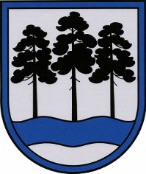 OGRES  NOVADA  PAŠVALDĪBAReģ.Nr.90000024455, Brīvības iela 33, Ogre, Ogres nov., LV-5001tālrunis 65071160, fakss 65071161, e-pasts: ogredome@ogresnovads.lv, www.ogresnovads.lv PAŠVALDĪBAS DOMES SĒDES PROTOKOLA IZRAKSTS17.§Par grozījumiem Ogres novada pašvaldības domes 2019.gada 24.janvāra lēmumā “Par Ogres novada pašvaldības projekta “Pakalpojumu infrastruktūras attīstība deinstitucionalizācijas plānu īstenošanai Ogres novadā” īstenošanu un finansējumu”Ogres novada pašvaldības dome 2019.gada 24.janvāra sēdē pieņēma lēmumu “Par Ogres novada pašvaldības projekta “Pakalpojumu infrastruktūras attīstība deinstitucionalizācijas plānu īstenošanai Ogres novadā” īstenošanu un finansējumu” (protokols Nr.1, 15.§), kura 2.punktā ir noteikts, ka projekta apstiprināšanas gadījumā Ogres novada pašvaldība apņemas nodrošināt finansējumu 4 089 047,00 euro  (četri miljoni astoņdesmit deviņi tūkstoši četrdesmit septiņi eiro un 0 centi) apmērā, kas sastāv no Eiropas Reģionālā attīstības fonda finansējuma attiecināmo izmaksu segšanai 1 065 551,30 euro  (viens miljons sešdesmit pieci tūkstoši pieci simti piecdesmit viens eiro un 30 centi) apmērā, projekta iesniedzēja nacionālā publiskā finansējuma attiecināmo izmaksu segšanai 188 038,46 euro  (viens simts astoņdesmit astoņi tūkstoši trīsdesmit astoņi eiro un 46 centi) apmērā un projekta iesniedzēja (Ogres novada pašvaldības) finansējuma projekta neattiecināmo izmaksu segšanai 2 835 457,24 euro (divi miljoni astoņi simti trīsdesmit pieci tūkstoši četri simti piecdesmit septiņi eiro un 24 centi) apmērā.	Grozījumi lēmumā pamatojami ar 2019.gada 11.jūnija Ministru kabineta sēdes Informatīvo ziņojumu "Par 2019.gada kopējo pašvaldību aizņēmumu limitu un pašvaldību aizņēmumu pieprasījumiem” (protokols Nr.28, 34.§), ņemot vērā tajā iekļauto informāciju par pašvaldību aizņēmumu limitu 2019.gadam, un to, ka prioritāri aizņēmumi tiks piešķirti Eiropas Savienības fondu un pārējās ārvalstu finanšu palīdzības līdzfinansēto projektu attiecināmo izmaksu finansēšanai. Projekta iesniegumā attiecināmajās izmaksās kā pašvaldības līdzfinansējumu var iekļaut visas tās izmaksas, kas tieši nepieciešamas infrastruktūras izveidei deinstitucionalizācijas plānā paredzētās mērķa grupas personām.Noklausoties Ogres novada pašvaldības centrālās administrācijas “Ogres novada pašvaldība” Infrastruktūras veicināšanas nodaļas Galvenā speciālista pielāgošanas klimata pārmaiņu jautājumos Edgara Pārpuča sagatavoto informāciju par projekta grozījuma saturu, pamatojoties uz Ministru kabineta 2016. gada 20.decembra noteikumiem Nr. 871 “Darbības programmas “Izaugsme un nodarbinātība” 9.3.1.specifiskā atbalsta mērķa “Attīstīt pakalpojumu infrastruktūru bērnu aprūpei ģimeniskā vidē un personu ar invaliditāti neatkarīgai dzīvei un integrācijai sabiedrībā” 9.3.1.1.pasākuma “Pakalpojumu infrastruktūras attīstība deinstitucionalizācijas plānu īstenošanai” pirmās un otrās projektu iesniegumu  atlases kārtas īstenošanas noteikumi” un saskaņā ar likuma “Par pašvaldībām“ 15.panta pirmās daļas 7.punktu, 21.panta pirmās daļas 27.punktu,balsojot: PAR – 14 balsis (E.Helmanis, G.Sīviņš, M.Siliņš, Dz.Mozule, J.Laptevs, M.Leja, J.Iklāvs, E.Strazdiņa, I.Vecziediņa, D.Širovs, S.Kirhnere, Dz.Žindiga, E.Bartkevičs, J.Latišs), PRET – nav, ATTURAS – nav,Ogres novada pašvaldības dome NOLEMJ:Izdarīt Ogres novada pašvaldības 2019. gada 24.janvāra lēmumā (protokols Nr.1, 15. §) “Par Ogres novada pašvaldības projekta “Pakalpojumu infrastruktūras attīstība deinstitucionalizācijas plānu īstenošanai Ogres novadā” īstenošanu un finansējumu” (turpmāk – Lēmums) šādus grozījumus:1.1.	aizstāt lēmuma 2.2.apakšpunktā skaitļus, vārdus un simbolus “188 038,46 euro  (viens simts astoņdesmit astoņi tūkstoši trīsdesmit astoņi eiro un 46 centi)” ar skaitļiem, vārdiem un simboliem “2 980 495,70 euro  (divi miljoni deviņi simti astoņdesmit tūkstoši četri simti deviņdesmit pieci eiro un 70 centi)”;1.2. 	aizstāt lēmuma 2.3.apakšpunktā skaitļus, vārdus un simbolus “2 835 457,24 euro (divi miljoni astoņi simti trīsdesmit pieci tūkstoši četri simti piecdesmit septiņi eiro un 24 centi)” ar skaitļiem, vārdiem un simboliem “43 000,00 euro  (četrdesmit trīs tūkstoši eiro un 00 cents)”.Ogres novada pašvaldības centrālās administrācijas “Ogres novada pašvaldība” Kancelejai nodrošināt Lēmuma aktuālo redakciju.Kontroli par lēmuma izpildi uzdot pašvaldības izpilddirektora vietniekam.(Sēdes vadītāja,domes priekšsēdētāja E.Helmaņa paraksts)Ogrē, Brīvības ielā 33Nr.92019.gada 18.jūlijā